Student Support and Wellbeing
October Newsletter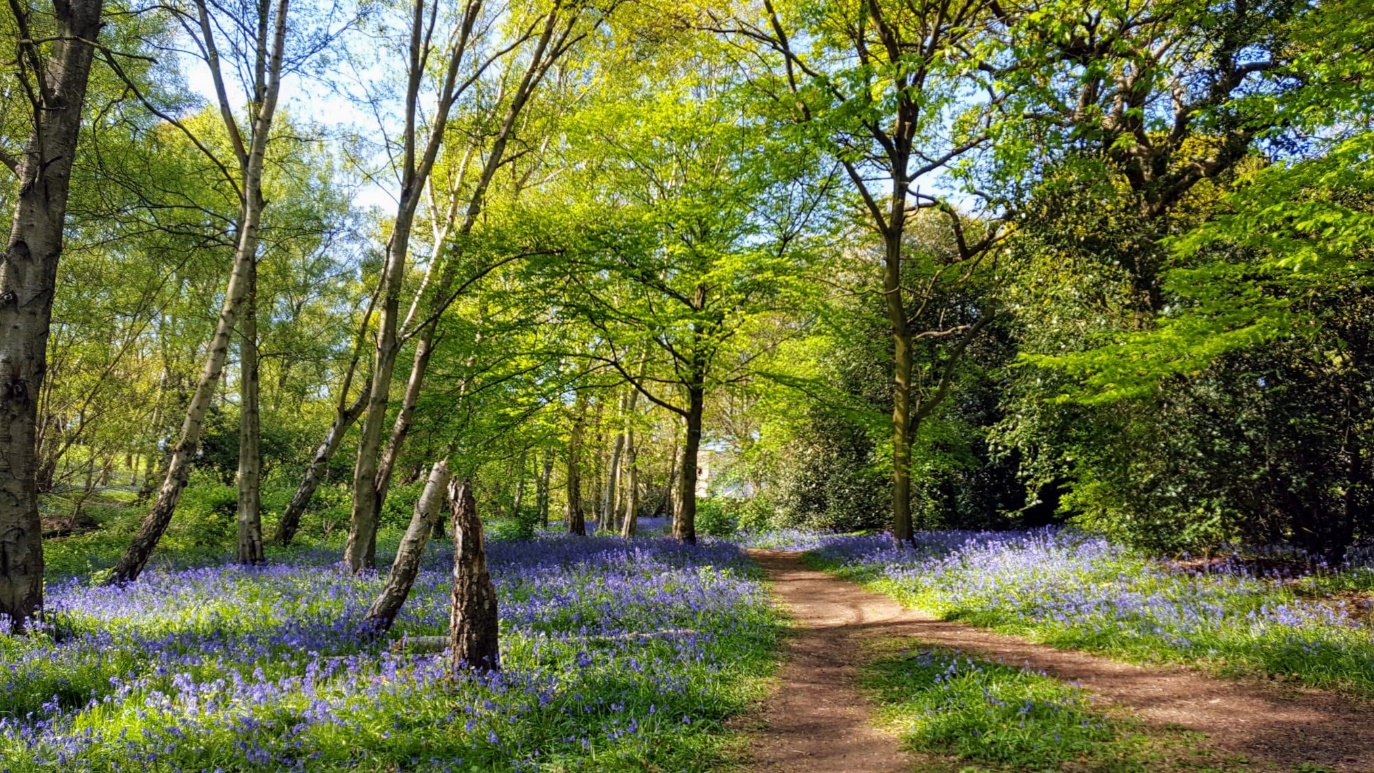 Welcome or Welcome Back!As a student registered with Student Support and Wellbeing, you will receive a monthly newsletter giving you important information about any deadlines to be aware of to get the support you need. Please take a moment to read through to the end.

Have you booked an appointment to see your Student Support and Wellbeing Adviser yet to discuss your support for the academic year? 
If your course is based in Canterbury, you can make an appointment by:Email: KentSSW@kent.ac.ukPhone: 01227 823158In person: Come and see us in Keynes Reception H blockIf your course is based in Medway, you can make an appointment by:Email: MedwaySSW@kent.ac.ukPhone: 01634 888474In person: Come and see us in the Gillingham BuildingYour mental health matters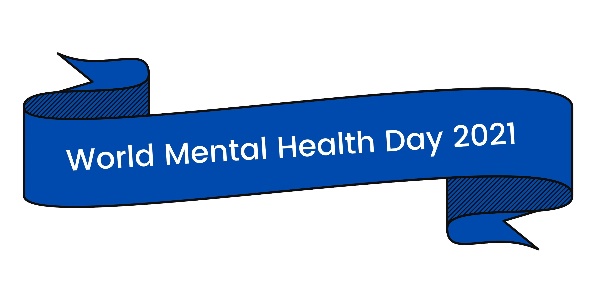 10th October is World Mental Health Day - take a moment to reflect on what you can do to stay well and connected to yourself and others as you progress in the term, and follow @UniKentSSW on social media for tips and resources on #WMHD21.24/ 7 Support from Spectrum Life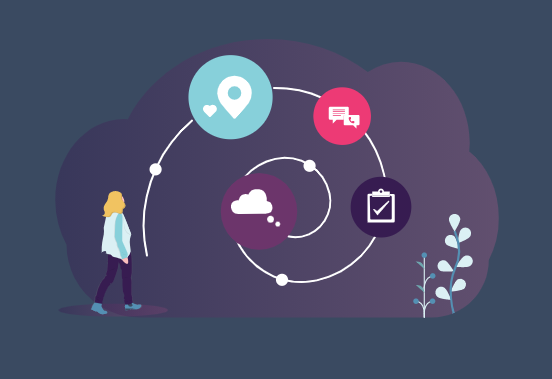 If you are experiencing a mental health crisis, or need emergency crisis support outside of Student Support and Wellbeing working hours, our external partners Spectrum Life can offer you online, text and telephone support from qualified counsellors and mental health professionals.  Spectrum Life will work with you in getting initial support and help during your crisis and the University Student Support and Wellbeing teams will contact you on the next working day.Spectrum Life is available on weekdays evenings from 8pm till 8am Monday to Friday, weekends and Bank Holidays.Telephone: 0800 0318227 or Text ‘Hi’ to: 00353 87 369 0010Search for the Spectrum Life app from your app store and follow the log in instructionsWeekly Groups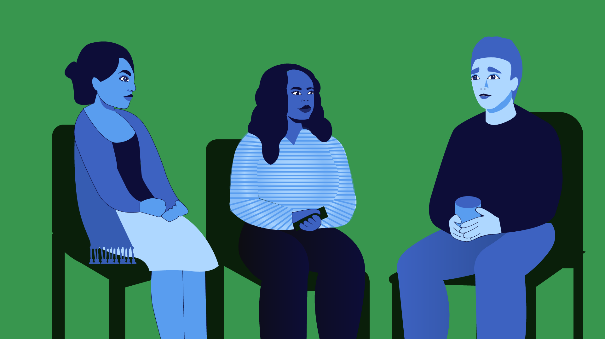 Monday: Wellbeing CafeTuesday: UoKAWednesday: Mindfulness, Autism Modelling ClubThursday: International Wellbeing GroupAll Week: Just Coffee and Walking Buddy - Canterbury                 Just Coffee and Walking Buddy – MedwayDyslexic? Or think you might be?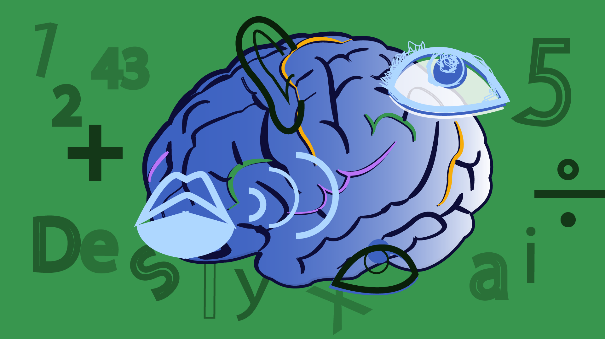 4th - 10th October is Dyslexia Awareness Week and the British Dyslexia Association has some resources about the Invisible Dyslexia theme which you might be interested in. #lnvisibleDyslexia #MyDyslexiaStory.

What help can I get for Specific Learning Difficulties (SpLDs) at Kent?Support from your SpLD Adviser throughout your courseAn Inclusive Learning Plan (ILP) to set out reasonable adjustments to courses and assessmentsAccess to assistive software on campus (Access to specialist software is not limited to campus use.)Study Skills supportSupport applying for Disabled Students’ AllowanceTake a look at the visual guide on How to get Specific Learning Difficulty Support.Top up your Wellbeing Toolkit: Upcoming Workshops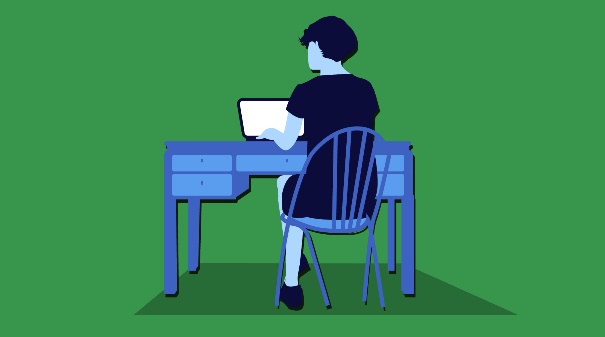 You can book your place to attend any of these online workshops by clicking the links below: 

Wednesday 6th October 2pm-4pm: How to Work on Your Self-EsteemWednesday 13th October 2pm-4pm: Finding Friends and Coping with Loneliness at UniversityTuesday 19th October 2pm-3:30pm: Understanding Your Bereavement - Remembering and HonouringWednesday 20th October 2pm-4pm: Stress ManagementWednesday 27th October 2pm-4pm: How to Work on Your Self-EsteemWatch this short video on the Student Support and Wellbeing service.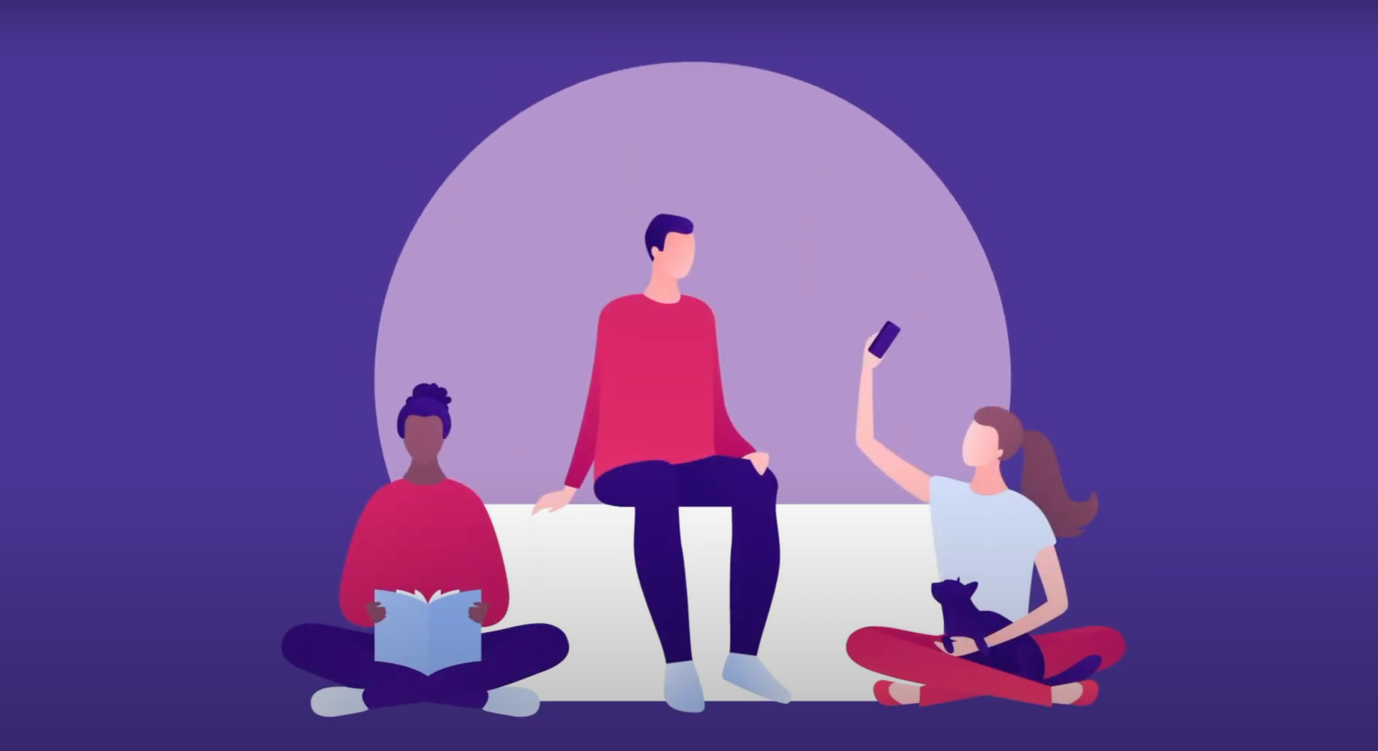 